Informe Anual de Camp Mennoscah 2018¡Saludos desde Camp Mennoscah! Aunque el 2018 terminó hace varios meses, nos complace compartir sobre lo increíble el ano fue. El campamento recibió muchas bendiciones durante todo el año, y éstas también continuaron hasta 2019. En el momento de la Asamblea Anual de WDC, los campamentos de verano de 2019 estarán casi completos.Campamento Juveniles de Verano: ¡Camp Mennoscah dio la bienvenida a más campistas en 2018 que en al menos los últimos 10 años! El campamento grande de estudiantes de secundaria de 167 campistas contribuyó al total de 609, lo que requirió soluciones creativas para espacio de alojamiento y comedor. Muchos otros campamentos estaban también cerca de su capacidad. Trescientos veinticinco campistas de las iglesias de la Western District Conference llegaron a los campamentos juveniles de verano. Durante estas semanas, los campistas aprenden sobre sus papel en la creación, experimente el amor de Dios a través de las relaciones con los campistas y el personal, y aprender sobre la forma de la fidelidad enseñada y modelada por Jesús. Con tantas opciones de actividades de verano para jóvenes y niños para elegir hoy, es increíble ver a tantos que desean aumentar su fe y compartir la comunión con otros en la comunidad cristiana en Camp Mennoscah!Financiero: Después de los déficits presupuestarios en 2016 y 2017, Camp Mennoscah fue bendecido con un superávit presupuestario de más de $84,000 en 2018. Esto se utilizó para reponer los fondos de reserva que habían disminuido en los dos años anteriores. El personal del campamento y la junta de directores pasaron tiempo y energía a lo largo del año desarrollando prácticas para fortalecer el fondo general. Fondo general de contribuciones, la fuente de ingresos más grande del campamento aumentaron en casi un 50% en comparación con 2017, y la segunda fuente de ingresos del campamento, las tasas de retiros y campamentos aumentaron un 21% en comparación con 2017, lo que fue un reflejo de los campamentos juveniles de verano. Los ingresos operativos en 2018 fueron de $435,340. Camp Mennoscah también limitó los gastos tanto como fue posible sin quitar las experiencias de nuestros campistas y asistentes de retiro. Afortunadamente, no teníamos los artículos de gran gasto que necesitaban atención, que ayudaron a mantener los gastos bajos. Los gastos operativos en 2018 fueron de $351,300, una disminución 8% a partir de 2017. Camp Mennoscah sigue centrado en el fortalecimiento del fondo general, proporcionando calidad instalaciones y programación, y anticipando las necesidades y deseos de nuestros electores.Voluntarios: Los voluntarios continúan siendo críticos en el ministerio de Camp Mennoscah, sirviendo como consejeros, cocineros, enfermeras, y el personal de programa durante los campamentos juveniles de verano, y la entrega generosa de su tiempo y regalos para proyectos especiales durante el año. En 2018, 318 voluntarios eligieron estar en el campamento para brindar apoyo al ministerio de campamentos juveniles y completar lo necesario proyectos para apoyar ese ministerio. Camp Mennoscah puede servir mucho más debido a la generosidad de los voluntarios.Proyectos: Un proyecto emocionante que se completó en 2018 es nuestra nueva estructura de juegos. Setenta voluntarios generosos y más de $41,000 en donaciones ayudaron al campamento a proporcionar un nuevo espacio divertido para los campistas de todas las edades. Esta estructura, “La ballena” (The Whale), se dedicó en septiembre de 2018. El campamento continuó renovando las instalaciones de concina y comedor en el campamento principal, y la nueva cocina se dedicó en abril de 2018. Debido al mayor enfoque en el fondo general de Camp Mennoscah, la recaudación de fondos y la construcción en las renovaciones de los comedores hicieron un paso más pequeño en 2018 y principios de 2018. Este trabajo incluyó terminando una nueva área de bienvenida en el comedor y creando un espacio de almacenamiento para mesas y sillas en el comedor. Los siguientes pasos para la renovación del comedor son: 1) reemplazo de las ventanas y puertas del comedor; 2) aislamiento del techo, instalación acústica paneles de techo, y la instalación de un nuevo sistema de sonido; y 3) Pulir el comedor y los pisos del área de bienvenida. Contar con el apoyo de la Western District Conference, sus congregaciones y sus maravillosas personas, otorga vida a Camp Mennoscah. El campamento prospera gracias a sus continuas oraciones, animo, esfuerzos voluntarios y apoyo financiero. Gracias por uniéndose a nosotros mientras buscamos a brindar oportunidades para que personas de todas las edades se encuentran con Dios en la creación!El personal de Camp Mennoscah						La junta de directores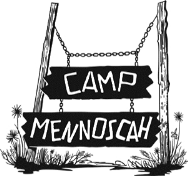 Michael Unruh – director ejecutivo				Kevin Wilder – presidente 	Kenzie IntemannOlivia Bartel – director de campamento				Jill Litwiller – secretario		Miriam KrehbielGardell Stucky – director de facilidades				Renetta Gooden – tesorera 	George LearyDeborah Dimmick – asistente de oficina				Mike Doerksen 			Jon MillerJudy Morris – custodia			Isaac Entz 			Jim Yoder			Joan Entz